Общество с ограниченной ответственностью «БашНИПИнефть»Свидетельство № СРО-П-Б-0069-05-2011 от 12 декабря 2011 г.Проект планировки и проект межевания территориилинейного объектаДокументация по планировке территории(Бураевский район)Стадия 2 Проект планировки. Основная часть (утверждаемая часть) – ППУ114172П-ППУ1Том 22016Общество с ограниченной ответственностью «БашНИПИнефть»Свидетельство № СРО-П-Б-0069-05-2011 от 12 декабря 2011 г.Проект планировки и проект межевания территориилинейного объектаДокументация по планировке территории(Бураевский район)Стадия 2 Проект планировки. Основная часть (утверждаемая часть) – ППУ114172П-ППУ1Том 22016Содержание томаСостав проектаСостав авторского коллективаСодержание Общая частьМатериалы по обоснованию проекта планировки (согласовываемая часть документации) Проект планировки и проект межевания территории линейного объекта: «Реконструкция подводных переходов промысловых трубопроводов Барьязинского нефтяного месторождения. НГДУ «Арланнефть». (2015г.)»   разработаны ООО «БашНИПИнефть» по заказу ООО «Башнефть-Добыча» с целью обеспечения устойчивого развития территории, установления границ земельных участков, на которых расположены объекты капитального строительства и границ земельных участков, предназначенных для строительства и размещения линейных объектов.Проект разработан в соответствии с требованиями действующего законодательства, с учётом следующих документов:- Правила землепользования и застройки СП Каинлыковский сельсовет МР Бураевский район Республики Башкортостан;- Правила землепользования и застройки СП Чкаловский сельсовет МР Бураевский район Республики Башкортостан; - Схема территориального планирования МР Бураевский район РБ с подготовкой инженерных изысканий;- Генеральный план сельского поселения Каинлыковский сельсовет муниципального района Бураевский район Республики Башкортостан. основание для  разработки проекта- Постановление главы Администрации МР Бураевский район №93 от 01.05.2016г. о разработке проекта планировки и проекта межевания по объектам ПАО АНК "Башнефть" (Приложение А);*Примечание: Приложения смотреть в 14172П-ППС1.ОПЗ. Прочие исходно разрешительные документы:Основанием для разработки проектной документации «Реконструкция подводных переходов промысловых трубопроводов Барьязинского нефтяного месторождения. НГДУ «Арланнефть». (2015г.)» является: - «План проектно-изыскательских работ ОАО «АНК «Башнефть» на 2016 г.» - технического задания, утвержденного первым заместителем генерального директора – главным инженером ООО «Башнефть-Добыча»   А.С. Малышевым (приложение В);- технических условий для выполнения проектных работ на объект «Реконструкция подводных переходов промысловых трубопроводов Барьязинского нефтяного месторождения. НГДУ «Арланнефть». (2015г.)», утвержденных главным инженером - первым заместителем начальника НГДУ «Арланнефть» (приложение В);- письма НГДУ «Арланнефть» ООО «Башнефть-Добыча» №2400-СН-548, №2401-18-07-549 о предоставлении исходных данных  (приложение В).Исходные данные для проектированияПри разработке проектной документации использованы:- Исходные данные по территории, предоставленные компетентными организациями МО;- При разработке проектной документации использованы инженерно-геологические изыскания, выполненные отделом инженерных изысканий ООО «БашНИПИнефть» в 2014г (заказ 14172).;-картографические материалы района строительства М1:10000;- отчетная техническая документация по инженерным изысканиям, выполненная отделом инженерных изысканий ООО «БашНИПИнефть» в 2013-2014 гг.Характеристика участкаМесторасположение проектируемой территорииВ административном отношении участок расположен в северо-западной части Республики Башкортостан в Краснокамском районе. Землепользование СП «Каинлыковский сельсовет», СП «Челкаковский сельсовет» Бураевского района. Планировочная зона: отсутствуетТерриториальная зонаТерритория проектируемого объекта находится в зонах сельхозназначения, регламент на которые не установлен.Сведения о землепользовании и категории земельКадастровый номер квартала: 02:17:131701, 02:17:150601.Существующий нефтепровод УПС "Каенлыково"- УПС "Ангасяк" расположен на территории Барьязинского нефтяного месторождения и предназначен для транспорта нефтегазожидкостной нефти.В административном отношении участки проектируемого нефтепровода расположены в северо-западной части Республики Башкортостан в Краснокамском районе. Землепользование СП «Каинлыковский сельсовет», СП «Челкаковский сельсовет» Бураевского района, ГБУ «Дюртюлинское лесничество» РБ.Сеть автодорог в районе изысканий развита. Трасса нефтепровода УПС «Каенлыково» - УПС «Ангасяк» ПК51+42 – ПК53+42  изыскана по землям СП "Каенлыковский сельсовет" Бураевского района РБ.Трасса нефтепровода УПС «Каенлыково» - УПС «Ангасяк» ПК114+10 – ПК116+10 изыскана по землям СП "Челкаковский сельсовет" Бураевского района РБ.Трасса нефтепровода УПС «Каенлыково» - УПС «Ангасяк» ПК274+17 – ПК276+17 изыскана по землям ГБУ «Дюртюлинское лесничество» РБ.Трасса нефтепровода УПС «Каенлыково» - УПС «Ангасяк» ПК291+71 – ПК293+71 изыскана по землям ГБУ «Дюртюлинское лесничество» РБ.Трасса нефтепровода УПС «Каенлыково» - УПС «Ангасяк» ПК306+55 – ПК308+55  изыскана по землям ГБУ «Дюртюлинское лесничество» РБ.Для обеспечения безопасной эксплуатации нефтепровод УПС "Каенлыково"- УПС "Ангасяк"  предотвращения отказов предусмотрена реконструкция подводных переходов.Схема расположения участка проектирования показана на Рисунке 1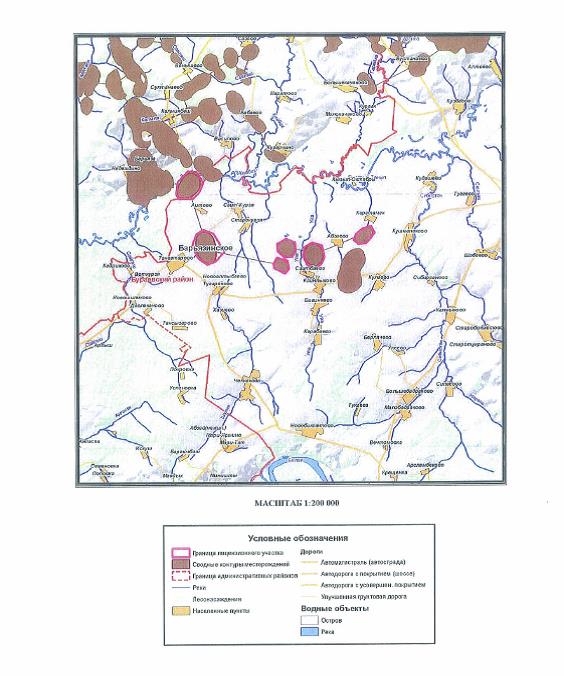 Рисунок 1 – Схема расположения участка проектирования Ориентировочная площадьОриентировочная площадь: 14,3 га в Бураевском районе.Сведения о климатической, географической и инженерно-геологической характеристике района строительстваПри составлении климатической характеристики использованы данные метеостанции Бирск согласно ТСН 23-357-2004 РБ «Строительная климатология» и письма № 1-18-429 от 18.02.10 г. ГУ «Башкирское УГМС».Описываемый район находится под воздействием воздушных масс Атлантического и Арктического бассейнов, а также воздушных масс сформировавшихся над территорией Европы.В конце лета - начале осени, нередко во второй половине зимы и весной преобладает западный тип атмосферной циркуляции, сопровождающийся обычно активной циклонической деятельностью, значительными осадками, положительными аномалиями температуры зимой и отрицательными летом.С октября по май в результате воздействия сибирского максимума западная циркуляция нередко сменяется восточной, что сопровождается малооблачной погодой, большими отрицательными аномалиями температуры зимой и положительным летом.Менее вероятна в данном районе меридиональная циркуляция, которая связана с мощными арктическими вторжениями воздушных масс и сопровождается резким понижением температуры воздуха.Климат района континентальный холодной зимой и умеренно жарким и теплым летом, резкими колебаниями температуры воздуха по сезонам года и в течение суток. Согласно СНиП 23-01-99* район изыскательских работ относится к IВ климатическому району.Согласно ПУЭ (7-е издание) и СП 20.13330.2011 «Нагрузки и воздействия» рассматриваемая территория относится ко II ветровому району (скорость ветра, возможная 1 раз в 25 лет, составляет 29 м/с), к V снеговому району (расчетное значение веса снегового покрова 320 кгс/м), трасса нефтепровода УПС «Каенлыково» - УПС «Ангасяк» ПК 274+17 – ПК 276+17, трасса нефтепровода УПС «Каенлыково» - УПС «Ангасяк» ПК 291+71 – ПК 293+71 и трасса нефтепровода УПС «Каенлыково» - УПС «Ангасяк» ПК 306+55 – ПК 308+55 относятся ко II гололедному району (толщина стенки гололеда, возможная 1 раз в 25 лет, равна 15 мм), трасса нефтепровода УПС «Каенлыково» - УПС «Ангасяк» ПК 51+42 – ПК 53+42, трасса нефтепровода УПС «Каенлыково» - УПС «Ангасяк» ПК 114+10 – ПК 116+10 относятся к III гололедному району (толщина стенки гололеда, возможная 1 раз в 25 лет, равна 20 мм).Существующий фонд жилых, общественных и промышленных зданийЖилые и общественные здания на рассматриваемой территории отсутствуют.Промышленные здания на рассматриваемой территории отсутствуют.Существующая инженерно-транспортная инфраструктураВ административном отношении участок строительства расположен в северо-западной части Республики Башкортостан в Бураевском и Дюртюлинском районах, на территории Барьязинского нефтяного месторождения, в 150 км на северо-запад от г. Уфы. Ближайшие населенные пункты: д. Ангасяк, д. Старая Бура.Сеть автодорог в районе изысканий  развита. Расстояние от базы подрядчика, расположенной в г.Нефтекамске,  до временных полевых городков строителей, расположенных в районе УПС «Ангасяк» и в районе н.п. Новоалтыбаево, составляет 63 км и 88 км соответственно.Основной вид транспорта автомобильный.Объекты историко-культурного наследияМероприятия по охране и сохранению объектов культурного наследия, а также памятников археологии находящихся на проектируемой территории.Отношения в области организации, охраны и использования объектов историко-культурного наследия регулируются федеральным законом №73-ФЗ от 25.06.2002г. «Об объектах культурного наследия (памятниках истории и культуры) народов Российской Федерации». В соответствии со ст. 36 проектирование и проведение землеустроительных, земляных, строительных, мелиоративных, хозяйственных и иных работ осуществляются при отсутствии на данной территории выявленных объектов культурного наследия либо при обеспечении заказчиком работ требований по сохранности расположенных на данной территории объектов культурного наследия.Согласно п. 3.6 ст. 44 Градостроительного кодекса информация о расположенных в границах земельного участка объектах культурного наследия указывается в составе градостроительного плана земельного участка. ГПЗУ или иная исходно-разрешительная документация по земельному участку, содержащая сведения о расположении в границах участков застройки объектов культурного наследия, заказчиком не представлена. В соответствии со ст. 16.1 федерального закона №73-ФЗ выявление и государственный учет объектов культурного наследия осуществляют региональные органы и муниципальные органы охраны объектов культурного наследия. Для получения сведений об объектах культурного наследия был направлен запрос в отдел охраны объектов культурного наследия Министерства культуры Республики Башкортостан. По данным Министерства (Приложение Г) непосредственно в зоне хозяйственного освоения расположен объект археологического наследия: Аштияз-1, селище (Аштияз 1 селище). Памятник расположен в 4 км к востоку от д.Новоалтынбаево, в 3,6 км к западу от д.Каинлыково, в 0,2 км к северо-западу от моста шоссейной дороги через р.Аштияз и т.д. Проектируемый объект «Трасса нефтепровода УПС «Каенлыково» - УПС «Ангасяк» ПК51+42 – ПК53+42» расположен на расстоянии около 100 м к востоку от данного объекта археологического наследия.В соответствии со ст. 36 федерального закона №73-ФЗ, если проектом предусматриваются работы, осуществление которых может оказывать прямое или косвенное воздействие на указанный объект культурного наследия, рекомендуется разработать раздел об обеспечении сохранности указанного объекта культурного наследия или проект обеспечения сохранности указанного объекта культурного наследия либо план проведения спасательных археологических полевых работ, включающих оценку воздействия проводимых работ на указанный объект культурного наследия.Отношения в области организации, охраны и использования объектов историко-культурного наследия регулируются федеральным законом №73-ФЗ от 25.06.2002г. «Об объектах культурного наследия (памятниках истории и культуры) народов Российской Федерации». В соответствии со ст. 36 проектирование и проведение землеустроительных, земляных, строительных, мелиоративных, хозяйственных и иных работ осуществляются при отсутствии на данной территории выявленных объектов культурного наследия либо при обеспечении заказчиком работ требований по сохранности расположенных на данной территории объектов культурного наследия.Согласно п. 3.6 ст. 44 Градостроительного кодекса информация о расположенных в границах земельного участка объектах культурного наследия указывается в составе градостроительного плана земельного участка. ГПЗУ или иная исходно-разрешительная документация по земельному участку, содержащая сведения о расположении в границах участков застройки объектов культурного наследия, заказчиком не представлена. В соответствии со ст. 16.1 федерального закона №73-ФЗ выявление и государственный учет объектов культурного наследия осуществляют региональные органы и муниципальные органы охраны объектов культурного наследия. Для получения сведений об объектах культурного наследия был направлен запрос в отдел охраны объектов культурного наследия Министерства культуры Республики Башкортостан. По данным Министерства (Приложение ) непосредственно в зоне хозяйственного освоения расположен объект археологического наследия: Аштияз-1, селище (Аштияз 1 селище). Памятник расположен в 4 км к востоку от д.Новоалтынбаево, в 3,6 км к западу от д.Каинлыково, в 0,2 км к северо-западу от моста шоссейной дороги через р.Аштияз и т.д. Проектируемый объект «Трасса нефтепровода УПС «Каенлыково» - УПС «Ангасяк» ПК51+42 – ПК53+42» расположен на расстоянии около 100 м к востоку от данного объекта археологического наследия (рисунок 1).В соответствии со ст. 36 федерального закона №73-ФЗ, если проектом предусматриваются работы, осуществление которых может оказывать прямое или косвенное воздействие на указанный объект культурного наследия, рекомендуется разработать раздел об обеспечении сохранности указанного объекта культурного наследия или проект обеспечения сохранности указанного объекта культурного наследия либо план проведения спасательных археологических полевых работ, включающих оценку воздействия проводимых работ на указанный объект культурного наследия.Зоны с особыми условиями использования территорииРазмеры охранных зон объектов электросетевого хозяйства приняты в соответствии с Постановлением Правительства Российской Федерации №160 от 24.02.2009г. «О порядке установления охранных зон объектов электросетевого хозяйства и особых условий использования земельных участков, расположенных в границах таких зон» и составляют:- для воздушных линий электропередачи ниже 1 кВ - 2 м.Размеры охранных зон промыслового нефтепровода  приняты в соответствии с СТО 03-191-2006 "Эксплуатация промысловых трубопроводов ОАО АНК "Башнефть" вдоль трассы трубопровода в 25 м от оси трубопровода.Размеры охранных зон промыслового газопровода  приняты в соответствии с СТО 03-191-2006 "Эксплуатация промысловых трубопроводов ОАО АНК "Башнефть" вдоль трассы трубопровода в 25 м от оси трубопровода.Размеры охранных зон для подземных кабельных и для воздушных линий связи и линий радиофикации, расположенных вне населенных пунктов на безлесных участках, в соответствии с Правиламиохраны линий и сооружений связи РФ, утвержденными Постановлением от 9 июня 1995г. №578, - в виде участков земли вдоль этих линий, определяемых параллельными прямыми, отстоящими от трассы подземного кабеля связи и линий радиофикации на 2 метра с каждой стороны.Размеры охранных зон для самотечной бытовой канализации и дренажа в соответствии со Сводом правил СП 42.13330.2011 "СНиП 2.07.01-89*. Градостроительство. Планировка и застройка городских и сельских поселений". Актуализированная редакция СНиП 2.07.01-89* (утв. приказом Министерства регионального развития РФ от 28 декабря 2010 г. N 820) вдоль линии самотечной канализации и дренажа в 3 м от оси.Особо охраняемые природные территории (ООПТ)Согласно ответу Министерства природных ресурсов и экологии Российской Федерации в настоящий момент на территории Республики Башкортостан располагаются четыре особо охраняемые природные территории федерального значения – территория государственного природного заповедника «Южно-Уральский» (Белорецкий район), территория государственного природного заповедника «Башкирский» (Белорецкий и Бурзянский районы), территория государственного природного заповедника «Шульган-Таш» (Бурзянский район), территория национального парка «Башкирия» (Мелеузовский, Бурзянский и Кугарчинский районы). Проектируемые объекты расположены на территории Дюртюлинского и Буздякского районов РБ. Ближайшим к проектируемым объектам ООПТ федерального значения на территории Республики Башкортостан является территория национального парка «Башкирия» расположенный в Мелеузовском, Бурзянском и Кугарчинском районах РБ на расстоянии более 200 км.В пределах территории проектируемых объектов, особо охраняемые природные территории  местного значения отсутствуют. По данным МПР РБ проектируемые  объекты «Трасса нефтепровода УПС «Каенлыково» - УПС «Ангасяк» ПК291+71 – ПК293+71» и «Трасса нефтепровода УПС «Каенлыково» - УПС «Ангасяк» ПК306+55 – ПК308+55» располагаются на особо охраняемой природной территории республиканского значения – государственный природный зоологический заказник «Елановский» Режим охраны установлен Положением о памятниках природы в Республике Башкортостан, утвержденным постановлением Кабинета Министров Башкортостана от 26.02.1999г. №48.Проектная документация объектов, строительство, реконструкцию которых предполагается осуществлять на землях особо охраняемых природных территорий регионального и местного значения подлежит государственной экологической экспертизеСкотомогильники (биотермические ямы) и свалки ТБОСогласно ответу Дюртюлинской и Буздякской районных ветеринарных станции РБ на участках проведения работ скотомогильники (в т.ч. сибиреязвенные) отсутствуют (Приложение Ж).В соответствии СП 2.1.7.1038-01, размер санитарно-защитной зоны от жилой застройки до границ полигона 500 м. Согласно результатам проведенных ИЭИ и данным Администраций Дюртюлинского и Буздякского районов полигонов ТБО, свалок ТБО в районе проектируемых объектов и на расстоянии до 500 м не обнаружено (Приложение Ж).Водоохранные зоны поверхностных водных объектовСогласно Водному кодексу РФ от 3 июня 2006 г. №74-ФЗ для рек, притоков и ручьев установлена водоохранная зона. Ширина водоохраной зоны реки устанавливается от их истоков в зависимости от протяженности рек и составляет  100 м, для ручьев - 50 м.Прокладка проектируемого нефтегазосборного трубопровода через водные преграды выполнена надземно конструкции «труба в трубе» на опорах.При переходе через водные преграды, подъезд к площадкам строительства осуществлять по автомобильной  асфальтированной дороге Ангасяк - Бураево и по существующим грунтовым дорогам. Проезд на другой берег осуществляется по существующим мостам  по автомобильной  асфальтированной дороге Ангасяк - Бураево и по существующим грунтовым дорогам. Охранные и санитарно-защитные зоныНа линейные объекты действие СанПиН 2.11/2.1.1.1200-03 не распространяется. Для газопроводов с диаметром до 300мм, размер разрыва до ближайшего населенного пункта составляет 75м.В санитарно-защитных зонах жилой застройки, зон отдыха, курортов, садово-огородных участков, а так же других территорий с нормируемыми показателями качества среды обитания – трассы нефтепроводов отсутствуют. Проектные решенияПараметры планируемого строительстваВ данной проектной документации предусматривается реконструкция подводных переходов через водные преграды нефтепровода УПС "Каенлыково"- УПС "Ангасяк".Проектная документация «Реконструкция подводных переходов промысловых трубопроводов Барьязинского нефтяного месторождения. НГДУ «Арланнефть» (2015г.)» включает следующие объекты:Объект 01.000 «Реконструкция подводных переходов нефтепровода УПС "Каенлыково"- УПС "Ангасяк"» ПК51+42-ПК53+42:- объект 01.001- «Узел задвижки №1» совместно с сальниковым узлом №1;- объект 01.002- «Узел задвижки №2» совместно с сальниковым узлом №2.Объект 02.000 «Реконструкция подводных переходов нефтепровода УПС "Каенлыково"- УПС "Ангасяк"» ПК114+10-ПК116+10:- объект 02.001- «Узел задвижки №3» совместно с сальниковым узлом №3;- объект 02.002- «Узел задвижки №4» совместно с сальниковым узлом №4.Объект 03.000 «Реконструкция подводных переходов нефтепровода УПС "Каенлыково"- УПС "Ангасяк"» ПК291+71-ПК293+71:- объект 03.001- «Узел задвижки №5» совместно с сальниковым узлом №5;- объект 03.002- «Узел задвижки №6» совместно с сальниковым узлом №6.Объект 04.000 «Реконструкция подводных переходов нефтепровода УПС "Каенлыково"- УПС "Ангасяк"» ПК274+17-ПК276+17:- объект 04.001- «Узел задвижки №7» совместно с сальниковым узлом №7;- объект 04.002- «Узел задвижки №8» совместно с сальниковым узлом №8.Объект 05.000 «Реконструкция подводных переходов нефтепровода УПС "Каенлыково"- УПС "Ангасяк"» ПК306+55-ПК308+55:- объект 05.001- «Узел задвижки №9» совместно с сальниковым узлом №9;- объект 05.002- «Узел задвижки №10» совместно с сальниковым узлом №10.В соответствии с утвержденной программой повышения надежности трубопроводов                                     ОАО АНК «Башнефть» на 2014 год для обеспечения длительной и безопасной эксплуатации нефтепровода УПС "Каенлыково"- УПС "Ангасяк", предотвращения отказов на нем, предусмотрена реконструкция подводных переходов:            -  ПК51+42-ПК53+42 через р. Аштыяз;             -  ПК114+10-ПК116+10 через р. Шуиля;            -  ПК291+71-ПК293+71 через ручей;             -  ПК274+17-ПК276+17 руч. Сайгаш;             -  ПК306+55-ПК308+55 через ручей. Диаметр проектируемых участков нефтепровода – 219х6, протяженность:            -  ПК51+42-ПК53+42 -261,28м;             -  ПК114+10-ПК116+10 -228,7м;            -  ПК291+71-ПК293+71 – 235,87м;             -  ПК274+17-ПК276+17 -289,93м;             - ПК306+55-ПК308+55 -237,24м. С целью снижения возможного загрязнения водоема и почвы в случае  аварии на нефтепроводе с каждой стороны перехода устанавливается запорная арматура:- узел задвижки №1 (объект 01.001) и узел задвижки №2 (объект 01.002) предусмотрены на переходе нефтепровода через р. Аштыяз;- узел задвижки №3 (объект 02.001) и узел задвижки №4 (объект 02.002) предусмотрены на переходе нефтепровода через р. Шуиля.- узел задвижки №5 (объект 03.001) и узел задвижки №6 (объект 03.002) предусмотрены на переходе нефтепровода через ручей;- узел задвижки №7 (объект 04.001) и узел задвижки №8 (объект 04.002) предусмотрены на переходе нефтепровода через руч. Сайгаш;- узел задвижки №9 (объект 05.001) и узел задвижки №10 (объект 05.002) предусмотрены на переходе нефтепровода через ручей.Проектной документацией предусмотрен демонтаж участков существующего нефтепровода  диаметром 219х8 мм, протяженность:            -  ПК51+42-ПК53+42 -200м;             -  ПК114+10-ПК116+10 -202,33м;            -  ПК291+71-ПК293+71 -203,51;             -  ПК274+17-ПК276+17 -202м;             - ПК306+55-ПК308+55 -200м. Функциональное зонирование территории земельных участков, предоставленных для стро-ительства – не требуется. Согласно п.3 ч.4 ст.36 Градостроительного кодекса РФ действие градостроительного ре-гламента не распространяется на земельные участки, предназначенные для размещения ли-нейных объектов и (или) занятые линейными объектами. Согласно ч.6 ст. Градостроительно-го кодекса РФ для земель лесного фонда градостроительные регламенты не устанавливаются.Проектируемые красные линииКрасные линии - линии, которые обозначают существующие, планируемые(изменяемые, вновь образуемые) границы территорий общего пользования, границыземельных участков, на которых расположены линии электропередачи, линии связи (в томчисле линейно-кабельные сооружения), трубопроводы, автомобильные дороги,железнодорожные линии и другие подобные сооружения (далее - линейные объекты).Проектом предлагается установить красные линии по границам охранных зон инженерных сетей.Транспортная инфраструктураТранспортная схема доставки материально-технических ресурсовПодъезд к месту проведения строительных работ осуществляется по существующим дорогам с усовершенствованным покрытием (бетон, асфальтобетон) и по дорогам с покрытием шоссе.Внешний грузопоток образуется из перевозки грузов с базы подрядной организации, расположенной в г.Нефтекамске,  во временные полевые городки, расположенных в районе УПС «Ангасяк» и в районе н.п. Новоалтыбаево, составляет 63 км и 88 км соответственно.Материалы и оборудование по существующим автомобильным дорогам поступают на базу подрядчика в г.Нефтекамске, откуда по дорогам с усовершенствованным покрытием доставляются во временные  полевые городки строителей  и непосредственно на площадки строительства на расстояние 63 км и 88 км  или доставляются непосредственно со станции разгрузки Нефтекамск во временные полевые городки строителей. Рабочие доставляются во временные  полевые городки автотранспортом Подрядчика из г.Нефтекамска на расстояние 63 км и 88 км ежедневно.  Вывоз отходов строительного производства осуществляется на полигон ТБО в г.Нефтекамск по договору №126/14 на услуги по размещению и утилизации (захоронению) отходов производства и потребления от 27.01.2014г.Отходы черных и цветных металлов  вывозятся по договору №БНД/п/24/36/14/МТС/1 на поставку металлического лома и отходов черных и цветных металлов от 02.02.2014 г.Временные дороги вдоль внешних сетей инженерно-технического обеспечения Для обеспечения проезда техники к месту производства работ проектом предусмотрены временные вдольтрассовые проезды шириной 6,0 м для трубопроводов.Затраты на устройство временных вдольтрассовых проездов учтены в 8 главе сводного сметного расчета.Вдольтрассовые временные дороги прокладываются внутри коридора коммуникаций, вдоль трассы, в полосе временного отвода земель.Временные автомобильные дороги и другие подъездные пути устраивать с учетом требований по предотвращению повреждений сельскохозяйственных угодий и древесно-кустарниковой растительности.ПОС предусматривает устройство временных вдольтрассовых грунтовых проездов шириной 6 м  протяженностью: –  для  проектируемого нефтепровода  – 1168,02 км;– для демонтируемого нефтепровода – 922,84 км.Проезд вдоль трассы проектируемых трубопроводов осуществляется по устроен¬ной вдольтрассовой временной дороге (планировка полосы проезда).Затраты на сооружение временных вдольтрассовых проездов учтены в 8 главе сводного сметного расчета. Для устройства временных вдольтрассовых грунтовых проездов необходимо:- срезать растительный слой бульдозером, спланировать и укатать земляное полотно автогрейдерами и катками. Пересечения с искусственными преградамиПроектируемые нефтепроводы пересекает действующие подземные и воздушные коммуникации:- нефтепроводы – 6 шт. (владелец ОАО «АНК «Башнефть»),- ВЛ – 1 шт. (владелец ОАО «АНК «Башнефть»).Ведомость пересечений приведена в  приложении И.На период строительства в местах пересечений с действующими подземными коммуникациями ПОС предусматривает устройство временных переездов через существующие коммуникации. Пересечения с водными преградами Проектируемые участки нефтепровода  пересекают водные преграды:            -  ПК51+42-ПК53+42 через р. Аштыяз на (ПК1+03);             -  ПК114+10-ПК116+10 через р. Шуиля (ПК1+09);            -  ПК291+71-ПК293+71 через ручей (ПК1+13);             -  ПК274+17-ПК276+17 руч. Сайгаш (ПК1+27);             -  ПК306+55-ПК308+55 через ручей (ПК1+20). Обоснование необходимости размещения объекта и его инфраструктуры на землях сельскохозяйственного назначенияПроектная документация разработана в соответствии с заданием на проектирование, действующими нормативными документами,  актами выбора и предварительного согласования  земельных участков под строительство проектируемых объектов, с требованиями по обеспечению безопасной эксплуатации зданий, строений, сооружений и безопасного использования прилегающих территорий, и с соблюдением технических условий.         Проектной документацией «Реконструкция подводных переходов промысловых трубопроводов Барьязинского нефтяного месторождения. НГДУ «Арланнефть» (2015г.)» предусматриваются:01.000–«Реконструкция подводных переходов нефтепровода УПС «Каенлыково» -УПС «Ангасяк». ПК51+42-ПК53+42 – надземный переход через р. Аштыяз:              -Узел задвижки №1 совместно с сальниковым узлом №1 (01.001);              -Узел задвижки №2 совместно с сальниковым узлом №2 (01.002);02.000–«Реконструкция подводных переходов нефтепровода УПС «Каенлыково» -УПС «Ангасяк». ПК114+10-ПК116+10 – надземный переход через р. Шуиля:              -Узел задвижки №3 совместно с сальниковым узлом №3 (02.001);              -Узел задвижки №4 совместно с сальниковым узлом №4 (02.002);03.000–«Реконструкция подводных переходов нефтепровода УПС «Каенлыково» -УПС «Ангасяк». ПК291+71-ПК293+71 – надземный переход через ручей:              -Узел задвижки №5 совместно с сальниковым узлом №3 (03.001);              -Узел задвижки №6 совместно с сальниковым узлом №4 (03.002);04.000–«Реконструкция подводных переходов нефтепровода УПС «Каенлыково» -УПС «Ангасяк». ПК274+17-ПК276+17 – надземный переход через руч. Сайгаш:              -Узел задвижки №7 совместно с сальниковым узлом №7 (04.001);              -Узел задвижки №8 совместно с сальниковым узлом №8 (04.002);05.000–«Реконструкция подводных переходов нефтепровода УПС «Каенлыково» -УПС «Ангасяк». ПК306+55-ПК308+55 – надземный переход через ручей              -Узел задвижки №9 совместно с сальниковым узлом №9 (05.001);              -Узел задвижки №10 совместно с сальниковым узлом №10 (05.002);Планировочные решения обустройства площадок узлов задвижек и сальниковых узлов разработаны с соблюдением технологической схемы.         Границы зон планируемого размещения объектовПроектируемые объекты находятся на территории Барьязинского нефтяного месторождения на землях СП «Каинлыковский сельсовет», СП «Челкаковский сельсовет» Бураевского района, ГБУ «Дюртюлинское лесничество» РБ.Земельные участки под строительство нефтепровода, надземных переходов с сальниковыми узлами и узлов задвижек, демонтажа участков нефтепровода отводятся в краткосрочную и долгосрочную аренду. Земли, отведенные в краткосрочную аренду, предназначены для строительства участка нефтепровода, демонтажа участка нефтепровода, размещения временного полевого городка. Земли, отведенные в долгосрочную аренду, предназначены для строительства надземного перехода, узлов задвижек, сальниковых узлов. Показатели площади отвода земель под проектируемые объекты приведены в таблице 5.1.Ширина земельных участков, отводимых во временное краткосрочное и долгосрочное пользование объектов  реконструкции подводных переходов промысловых трубопроводов Барьязинского нефтяного месторождения, составляет 9,0 м, 14,0 м, 16,0 м, 18,0 м, 29,0 м, 27,94 м, 28,58 м 28,82 м в зависимости от коридора коммуникаций по участкам трассы.Инженерная подготовка и вертикальная планировкаИнженерная подготовка территорииВсе проектируемые площадки узлов задвижек и сальниковых узлов, расположены вне зоны опасных геологических процессов, поэтому инженерная подготовка территории не требуется.Вертикальная планировка территорииПосле проведения инженерной подготовки, производится планировка рельефа вертикальной планировкой для организации отвода дождевых и условно чистых талых вод с площадки строительства. Для отвода поверхностных вод с площадок принята открытая система водоотвода по спланированной поверхности с минимальными уклонами. Вертикальная планировка территории решалась с учетом:-обеспечения полного поверхностного отвода атмосферных осадков;-не допущения наличия на площадках естественных оврагов, выемок, низин и с учетом недопустимости  устройства открытых траншей, котлованов, приямков и т. п.; Вертикальная планировка выполнена методом проектных отметок.В благоустройство площадок узлов задвижек и сальниковых узлов  включено: - ограждение металлической оградой высотой h=2,2м с защитной системой типа «Егоза»,   оснащенной калиткой для обслуживающего персонала. (Конструкции ограждений представлены в разделе «КР»).Технико-экономические показателиОсновные технологические показатели проектной документации «Реконструкция подводных переходов промысловых трубопроводов Барьязинского нефтяного месторождения. НГДУ «Арланнефть». (2015г.)» приведены  в  таблице 1.Таблица 1 – Технико-экономические параметры проекта«Реконструкция подводных переходов промысловых трубопроводов Барьязинского нефтяного месторождения. НГДУ «Арланнефть». (2015г.)»«Реконструкция подводных переходов промысловых трубопроводов Барьязинского нефтяного месторождения. НГДУ «Арланнефть». (2015г.)»Начальник управленияинженерно-изыскательских работС.М. ПироговНачальник отделаР.Т. МанашевГлавный архитектор проектаР.М. СиразтдиноваОбозначениеНаименованиеПримечание14172П-ППУ1-ССодержание тома 2214172П-СПСостав проекта314172П-ППУ1-АКСостав авторского коллектива414172П-ППУ1.ОПЗОбщая пояснительная записка514172П-ППУ1.ГЧГрафическая часть18Но- мер томаОбозначениеНаименованиеПримечаниеПроект планировки114172П-ППС1Стадия 1 Материалы по обоснованию (согласовываемая часть)П214172П-ППУ1Стадия 2 Основная часть (утверждаемая часть)ППроект межевания314172П-ПМУ1Стадия 3 Основная часть (утверждаемая часть)ПНачальник управленияинженерно-изыскательских работ Главный инженер проектаНачальник отдела Главный архитектор проектаАрхитекторС.М. ПироговЭ.Р. ГейерР.Т. МанашевР.М. СиразтдиноваЯ.А. МиграноваПоказателиЕд. изм.КоличествоПроизводительность  трубопровода  по жидкостим3/сут238,5                             по нефтит/сут109Обводнённость%54,3Протяженность  проектируемого  участка нефтепровода диаметром 219х6 ммм1253,02Протяженность демонтируемого участка нефтепровода диаметром  219 ммм1007,84Площадь  отвода  земельга3,6639Продолжительность строительствамес.3,9Сметная стоимость нефтепромыслового строительства в ценах 2001 года, всего,в том числе СМР тыс. руб.7003,424273,86Сметная стоимость нефтепромыслового строительства текущих ценах  (на III квартал 2014 года), всего,в том числе СМР тыс. руб.35003,8823207,06Капитальные вложения в строительство в текущих ценах, всего, в том числе в:тыс. руб.35003,88- реконструкцию подводных переходов  нефтепровода протяженностью 1253,02 мтыс. руб.33244,55- демонтаж участков нефтепровода  протяженностью    1007,84 мтыс. руб.1759,33Годовые эксплуатационные расходы в текущих ценахтыс. руб.3734,87